Тема: Анкетирование  «Выявление отношения подростков к алкоголю» Цель: Профилактика табакокурения, употребления алкоголя и наркотиков подростками среди учащихся выпускных классов звенаЗадачи:Воспитание нетерпимости к табаку, алкоголю и наркотикам.Участники: социальный педагог, классный руководитель Изотова В.А.,  заместитель директора по методической работе Ничкова Т.А.Присутствовало:13 человекХод мероприятия:Анкета «Выявление отношения подростков к алкоголю»Вступительное слово ведущего:Ребята! Я сейчас раздам вам анкеты, на которые вы должны будете ответить на заданные вопросы.Инструкция для учащихся: «Мы проводим специальное исследование с целью улучшения организации учебного процесса. Ваши пункты на вопросы  анкеты помогают нам в этом. На каждый пункт анкеты возможны 3 ответа, обозначенные буквами  А,Б,В. ИЗ ответов на каждый пункт выберите тот, который наиболее точно выражает вашу точку зрения помните, что «плохих» или «хороших»  ответов в данной анкете нет. На каждый вопрос может быть выбран только один ответ.Социальный педагог раздаёт анкеты учащимся:Вопросы анкеты1. Мое желание выпить зависит от настроенияА) всегдаБ) иногдаВ) никогда2. Я избегаю пить спиртное, чтобы не проболтатьсяА) даБ) нетВ) другое3. Я выпиваю охотноА) иногдаБ) всегдаВ) иногда4.Я люблю выпить в веселой компанииА) даБ) нетВ) иногда5. Я боюсь пить спиртное потому, что, опьянев, могу вызвать насмешки и презрение сверстниковА) даБ) нетВ) другое6. Спиртное не вызывает у меня веселого настроенияА) даБ) нетВ) не всегда7  К спиртному я испытываю отвращениеА) даБ) нетВ) другое8. Спиртным я стараюсь заглушить приступ плохого настроения, тоски и тревогиА) даБ) нетВ) иногда9. Я избегаю пить спиртное из-за плохого самочувствия и сильной головной боли впоследствииА) даБ) нетВ) иногда10. Я избегаю пить спиртное, так как это противоречит моим принципамА) даБ) нетВ) другое11. Спиртные напитки меня пугаютА) даБ) нетВ) иногда12.Выпив немного, я особенно ярко воспринимаю окружающий мир.А) даБ) нетВ) иногдаСамоанализ мероприятия.Тема: Анкетирование  «Выявление отношения подростков к алкоголю»В мероприятии принимали участие учащиеся 9А класса.Содержание воспитательного мероприятия соответствовало индивидуальным и психологическим особенностям учащихся школы-интерната. Для достижения поставленных целей и задач в мероприятии мною использовались такие формы как:1. Индивидуальная беседа.2. Методы: словесные  беседа.        3. Проблемно-поисковый (навык поиска знаний)        4. Репродуктивный (объяснительно-иллюстрационный).Мероприятие прошло в течение 25 минут.	Психологическая атмосфера поддерживалась за счёт проведения конкурса среди учащихся 9 класса на знание истории, традиций, культуры. 	Содержание воспитательного мероприятия способствовало  интеллектуальному развитию школьников.	Мероприятие способствовало расширению у учащихся кругозора знаний. Ребятам хорошо отозвались о проведённом мероприятии, и высказали пожелание почаще проводить подобные мероприятия. Мне удалось полностью реализовать намеченные задачи.Результаты анкетирования, проведённые  в 9а классе 28 апреля 2012 года:Всего в классе 17 учащихся.Присутствовало 13  учащихся1. Мое желание выпить зависит от настроенияА) всегда — ответил 1 человекБ) иногда — ответили 3 человекаВ) никогда — ответили 9 человекЯ избегаю пить спиртное, чтобы не проболтатьсяА) да -никто не ответилБ) нет - ответили 5  человекВ) другое — ответили 8 человек3. Я выпиваю охотноА) иногда — ответил 1 человекБ) всегда -  никто не ответилВ) другое- ответили 12 человек4.Я люблю выпить в веселой компанииА) да — ответили 3 человекаБ) нет — ответили 8 человекВ) иногда — ответили 2 человека5. Я боюсь пить спиртное потому, что, опьянев, могу вызвать насмешки и презрение сверстниковА) да — ответили 7 человекБ) нет — ответили 2 человекаВ) другое — ответили 4 человека6. Спиртное не вызывает у меня веселого настроенияА) да -  ответили 5 человекБ) нет — ответили 4 человекаВ) не всегда — ответили 4 человека7. К спиртному я испытываю отвращениеА) да — ответили 9 человекБ) нет — ответил 1 человекВ) другое -ответили 3 человека8. Спиртным я стараюсь заглушить приступ плохого настроения, тоски и тревогиА) да — ответил 1 человекБ) нет — ответили 8 человекВ) иногда — ответили 4 человека9. Я избегаю пить спиртное из-за плохого самочувствия и сильной головной боли впоследствииА) да — ответили 10 человекБ) нет — ответил 1 человекВ) иногда — ответили 2 человека10.  Я избегаю пить спиртное, так как это противоречит моим принципамА) да - ответил 11 человекБ) нет — ответил 1 человекВ) другое — ответил 1 человек11. Спиртные напитки меня пугаютА) да — ответили 8 человекБ) нет — ответили 2 человекаВ) иногда- ответили 3 человека12.Выпив немного, я особенно ярко воспринимаю окружающий мир.А) да — ответили 3 человекаБ) нет — ответили 8 человекВ) иногда — ответили 2 человекаСамоанализ мероприятия провёл социальный педагог                    /Л.Н.Табитуев/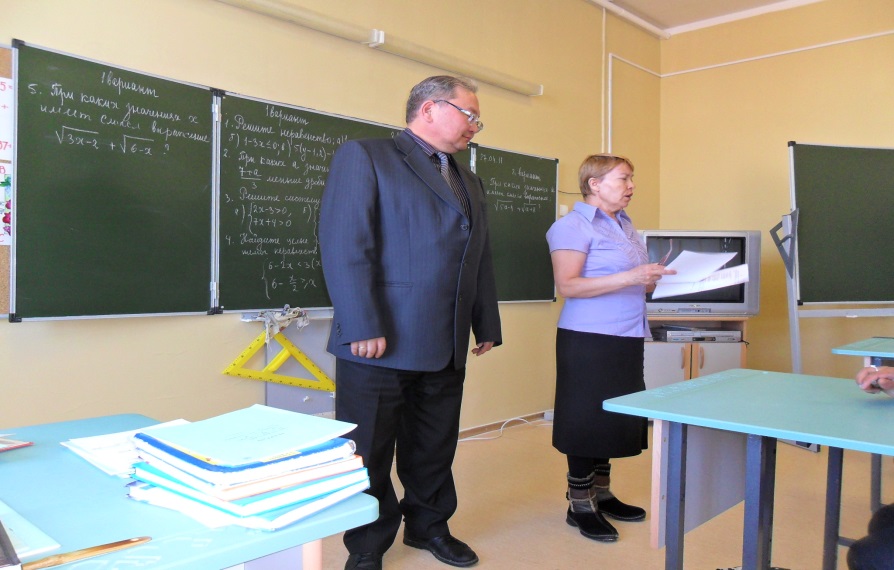 